Главная Новости Документы Сценарии Мелодии Софт Авторы Контакт КопилкаБаннерообменГлавная\Документы\Сценарии школьных праздниковПри использовании материалов этого сайта - АКТИВНАЯ ССЫЛКА и размещение баннера -ОБЯЗАТЕЛЬНО!!!Сценарий ко Дню матери: "Моя мама лучше всех!"Сценарий праздника День Матери предоставила:учитель начальных классов МОУ СОШ № 28, п. Мостовской,Мостовский район, Краснодарский край,Малюкова В.Н., email:valentina.malyukowa@yandex.ru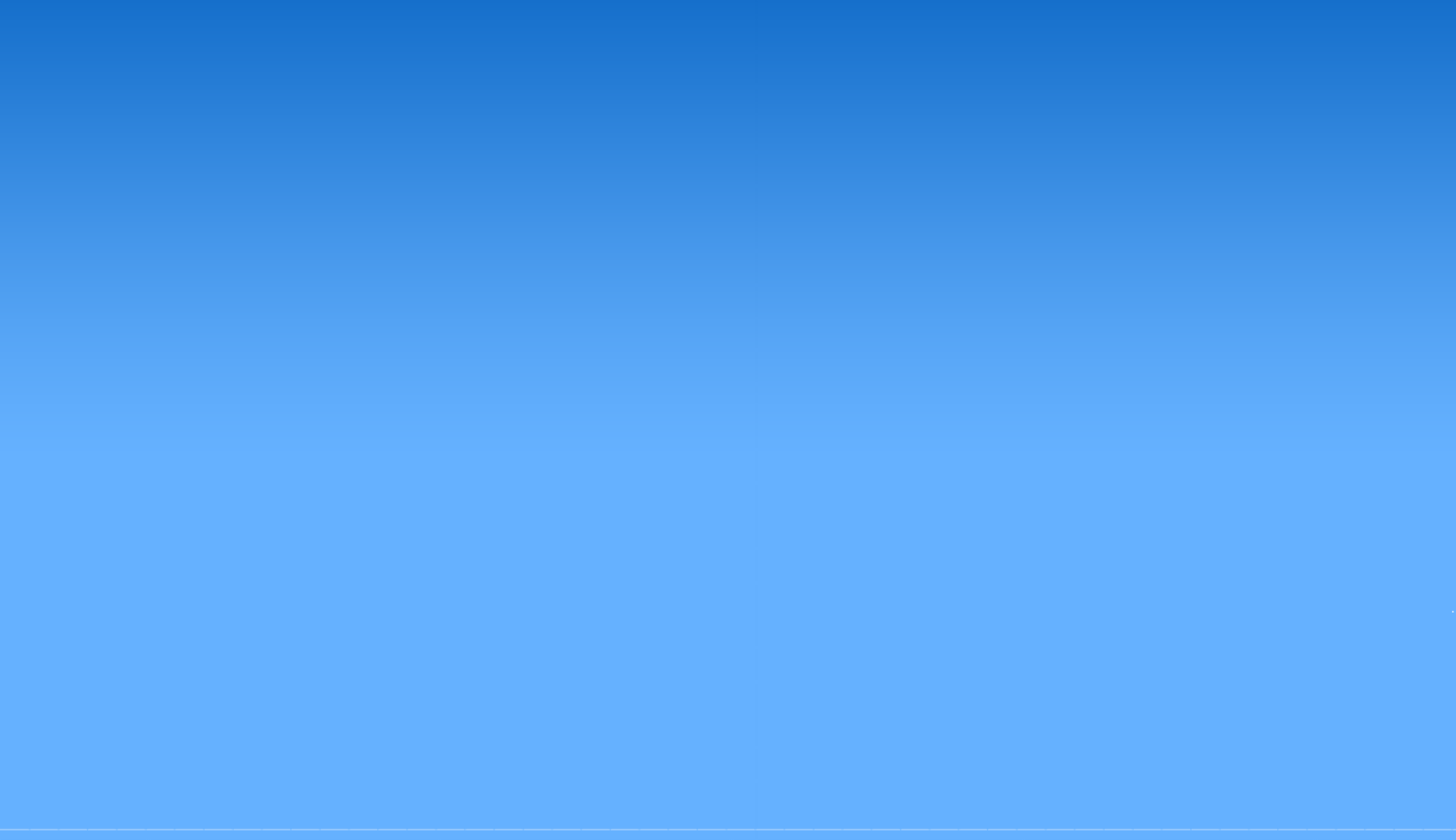 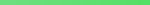 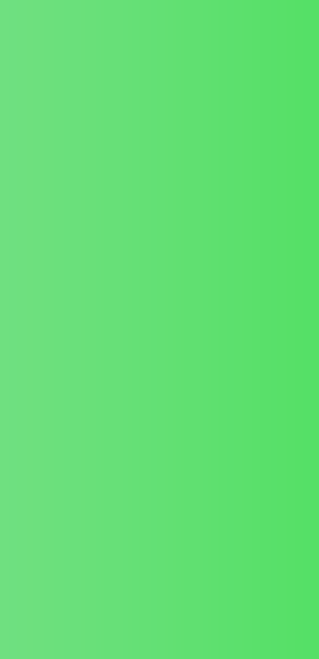 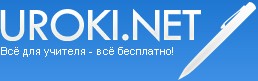 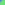 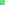 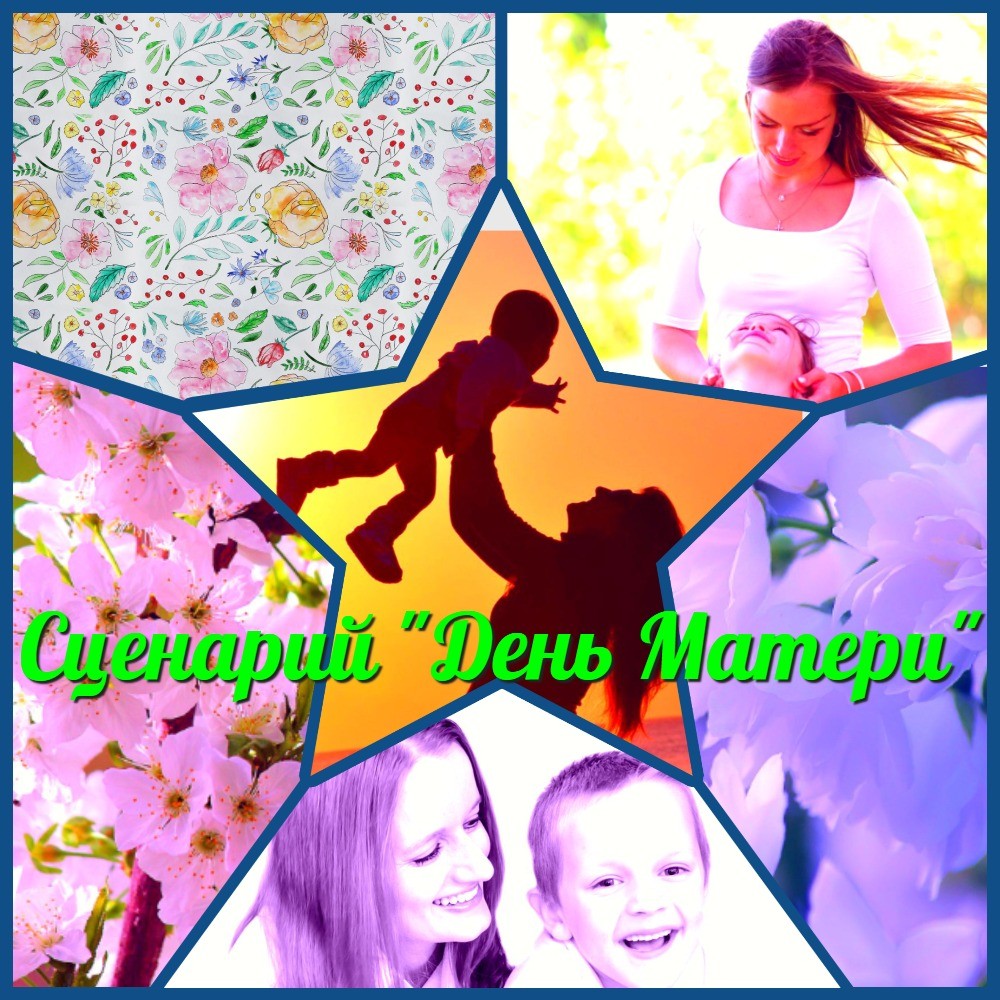 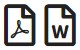 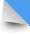 Оборудование для проведения праздника в школе:Школьный класс или сцена празднично украшен гирляндами из цветов и шаров.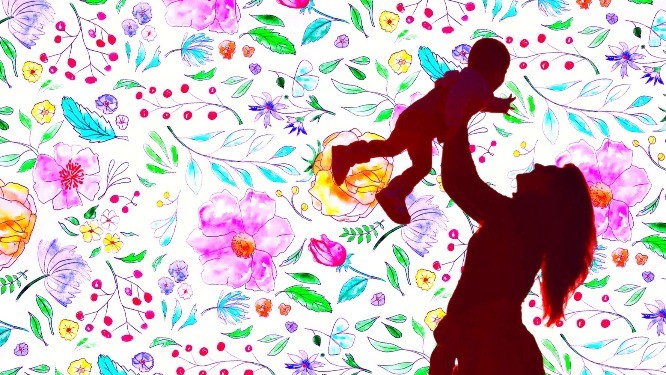 На центральной стене стенд «Моя мама – лучше всех», "Сегодня праздник - День Матери!".Здесь же фотографии мам, сочинения о мамах, рисунки на тему «Моя мама».Звучит песня «Оренбургский пуховый платок».ученикВоспеваю то, что вечно ново, И хотя совсем не гимн пою, Но в душе родившееся слово Обретает музыку свою.ученикСлово это – зов и заклинанье, В этом слове – сущего душа. Это – искра первого сознанья, Первая улыбка малыша.ученикСлово это сроду не обманет,В нем сокрыто жизни существо,В нем – исток всего. Ему конца нет. Я произношу его: МАМА!Ведущий мероприятияДорогие наши мамы! Сегодня в День матери, мы приветствуем вас и хотим порадовать своими выступлениями, сюрпризами. Слова «мама», «мать» - одни из самых древних на Земле и почти одинаково звучат на языках разных народов. Это говорит о том, что все люди почитают и любят матерей. Словом «мать» называют и свою Родину, чтобы подчеркнуть, что она по-матерински относится к своим детям. Во многих странах отмечается День матери. Люди поздравляют своих мам, приезжают к ним в гости, дарят подарки, устраивают для них праздник. Мы тоже решили сделать для вас такой праздник, чтобы показать, как мы вас любим и ценим.ученикРазные дети живут на планете,Но мам своих любят все дети на свете Бывает, что мы и не слушаем мам,А мамы нас учат хорошим делам.ученикА мамы нас учат, как добрыми быть, Как Родину нашу беречь и любить.Мамы все могут, мамы помогут, Мамы умеют все понимать.ученикДорогие наши мамы, Мы и сами признаем,Что, конечно, не всегда мы Хорошо себя ведем.ученикМы вас очень, очень любим, Будем добрыми расти.И всегда стараться будем Хорошо себя вести.УченикЯ решил сварить компот В мамин день рождения. Взял изюм, орехи, мед, Килограмм варенья.Все в кастрюлю поместил, Размешал, воды налил.На плиту поставил и огня прибавил. Чтобы вышло повкуснее,Ничего не пожалею!Две морковки, лук, банан,Огурец, муки стакан, половину сухаря В мой компот добавил я.Все кипело, пар клубился, Наконец, компот сварился! Маме я отнес кастрюлю:«С днем рождения мамуля!»Мама очень удивилась, засмеялась, восхитилась. Я налил компоту ейПусть попробует скорей! Мама выпила немножко И… закашлялась в ладошку. А потом сказала грустно:«Чудо – щи! Спасибо! Вкусно!»Ведущий школьного праздника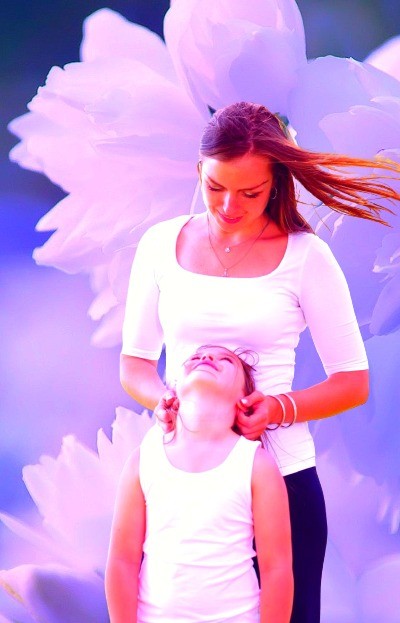 Мать учит нас быть мудрыми, дает советы, заботится о нас, оберегает. Давайте поиграем в игру «Ма-моч-ка!». Я буду задавать вопрос, а вы хором отвечайте:«Мамочка!». Только дружно и громко!Игра "Ма-моч-ка!"Кто пришел ко мне с утра? (Мамочка!) Кто сказал: «Вставать пора»?Кашу кто успел сварить? Чаю в чашку кто налил? Кто косички мне заплел? Целый дом один подмел? Кто меня поцеловал?Кто ребячий любит смех? Кто на свете лучше всех?Ведущий мероприятия в школе.Молодцы! А теперь, дорогие гости, посмотрите сценку «Спорщики».Сценка на День Матери «Спорщики»ученикУ меня такая мама,- Все завидуют, я знаю!ученикОтчего же? Почему же? Мама лучше у меня!ученикКто сказал, что у тебя? Мама лучше всех – моя!2 ученикВот ты, (имя), за что любишь свою маму?1 ученикЗа то, что без утайки и прямоМы можем доверить ей сердце свое, И просто за то,Что она наша мама,Мы крепко и нежно любим ее.1 ученик(имя), а ты за что любишь свою маму?3 ученикМы любим ее, как хорошего друга. За то, что у нас с нею все сообща.За то, что когда нам приходится туго, Мы можем всплакнуть у родного плеча.3 ученик(имя), а ты за что любишь свою маму?2 ученикМы любим ее и за то, что порою Становятся строже в морщинках глаза. Но стоит с повинной прийти головою, Исчезнут морщинки, умчится гроза.1 ученик(имя), а что мы должны делать, чтобы маму не огорчать.4 ученикИ не всегда ты видишь маму В ее заботах трудовых,И если мама иногда Придет усталая с работы, Согрей ее своей заботой, Во всем ей помоги тогда!Ведущий детского праздникаВ нашем классе есть многодетные семьи, это (список). Руки мамы качали детей в колыбели, когда они были маленькими. Это мама согревала их своим дыханием и убаюкивала своей песней.ученикЛюблю тебя, мама, за что, я не знаю, Наверно, за то, что живу и мечтаю, И радуюсь солнцу, и светлому дню.За это тебя я, родная, люблю.За небо, за ветер, за воздух вокруг. Люблю тебя, мама!Ты – лучший мой друг.ученикНи усталости не зная, Ни покоя каждый час, День и ночь родная мама Все тревожится о нас. Нас баюкала, кормила,У кровати пела нам. Первой нас она училаДобрым радостным словам.ВедущийА сейчас объявляется песенный конкурс для мам:«Спой колыбельную песню»1 ученикСколько ночек не спалось ей, Если вдруг болели мы.Сколько плакать довелось ей В комнатушке среди тьмы. Кто кручинится, когда мы Опечалены подчас.Сколько радости у мамы, Если кто-то хвалит нас. Сколько мук ей было с нами, И наград не надо ей,Об одном мечтают мамы – О любви своих детей.ВедущийВсе наши мамы очень любят цветы. Цветы дарят людям радость. И летом они не наскучат, и зимой приносят нам свежесть и теплоту. Наша игра так и называется –«Узнай цветок». Ваша задача угадать о каком цветке идет речь.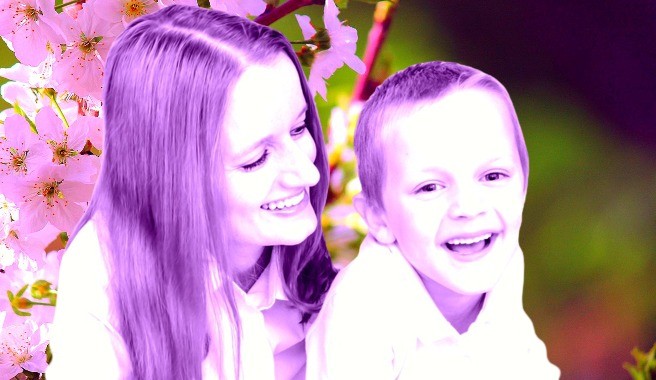 конкурсЭтот цветок называют сестрой милосердия. Его народные названия: поповник, белоголовник, Иванов цвет. Этот цветок считается национальным символом России.Ответ на задание: РОМАШКАзадание на игруВ народе этот цветок называют бобыльником, переполохом, звоновой травой. Хлеборобы не очень жалуют этот цветок.Ответ: ВАСИЛЕКзаданиеЦветок солнца – так называют его. В Россию он попал из Голландии. Долгие годы люди ходили вокруг заморского гостя, пытаясь разобрать, что это за растение.Ответ: ПОДСОЛНУХВедущий праздничного школьного мероприятияРебята, давайте вручим мамам цветы и подарки.1 ученикЧтобы жизнь не жгла вас сквозь года, Чтоб от раскаянья не плакать,Вовек: нигде и никогдаНе заставляйте маму плакать. Есть в природе знак святой и вещий, Ярко обозначенный в веках!Самая прекрасная из женщин – Женщина с ребенком на руках! Пусть ей вечно солнце рукоплещет, Так и будет жить она в веках, Самая прекрасная из женщин – Женщина с ребенком на руках.Исполнение вместе с мамами песни «Солнечный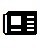 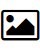 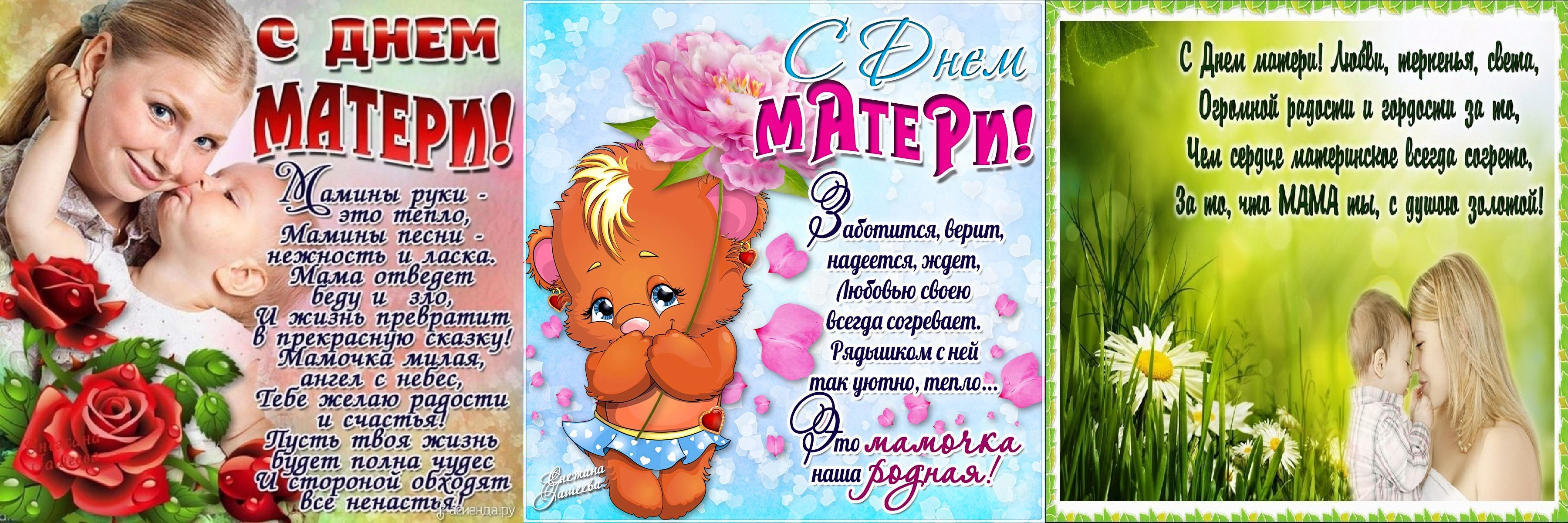 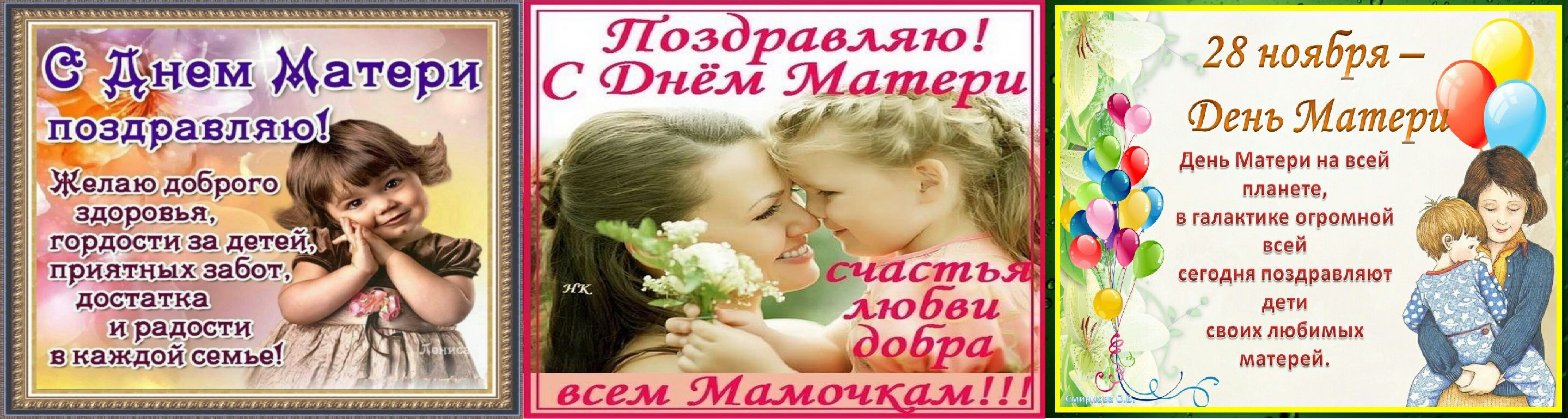 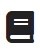 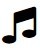 круг…»ВедущийСпасибо всем ребятам, гостям, мамам за внимание и участие в празднике, посвященного Дню матери. До новых встреч.Окончание сценария День Матери в школе.Читать ещё статьи по теме:Внеклассное мероприятие по теме: "Мы будем вечно прославлять ту женщину, чьё имя - Мать!"Внеклассное мероприятие, посвященное «Дню матери»Примерный план проведения осенних каникулСценарій до свята 8 березня "Мамо, мамочко моя!"Литературно-музыкальный вечер в 4 классе «Загляните в мамины глаза…»Смотреть плакаты по теме:Слова ассоциации (тезаурус) к статье:постановка, роли, радость, торжество, семья, добрая, колыбель, нежная, ребёночек.Слушать музыку к статье:"Песенка мамонтенка"(.kar)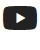 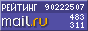 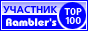 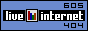 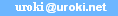 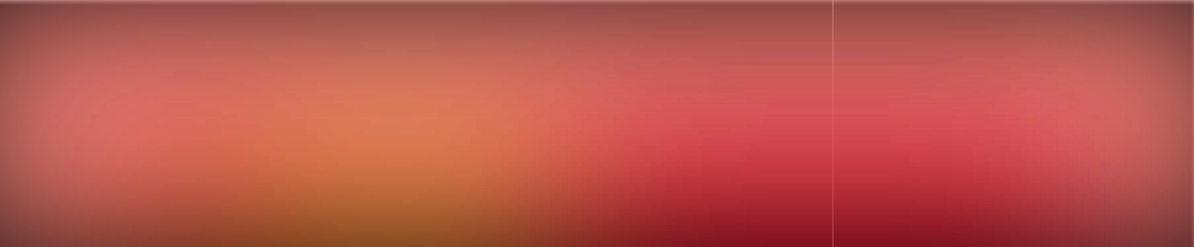 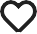 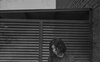 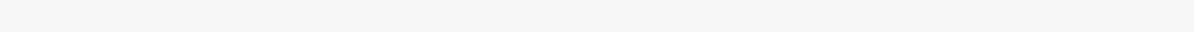 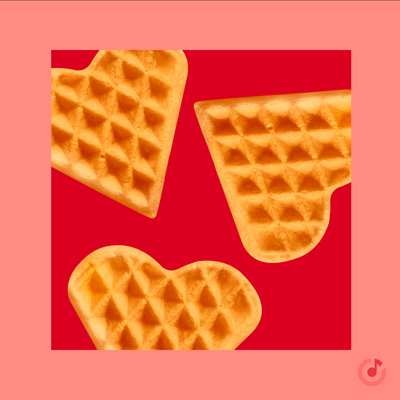 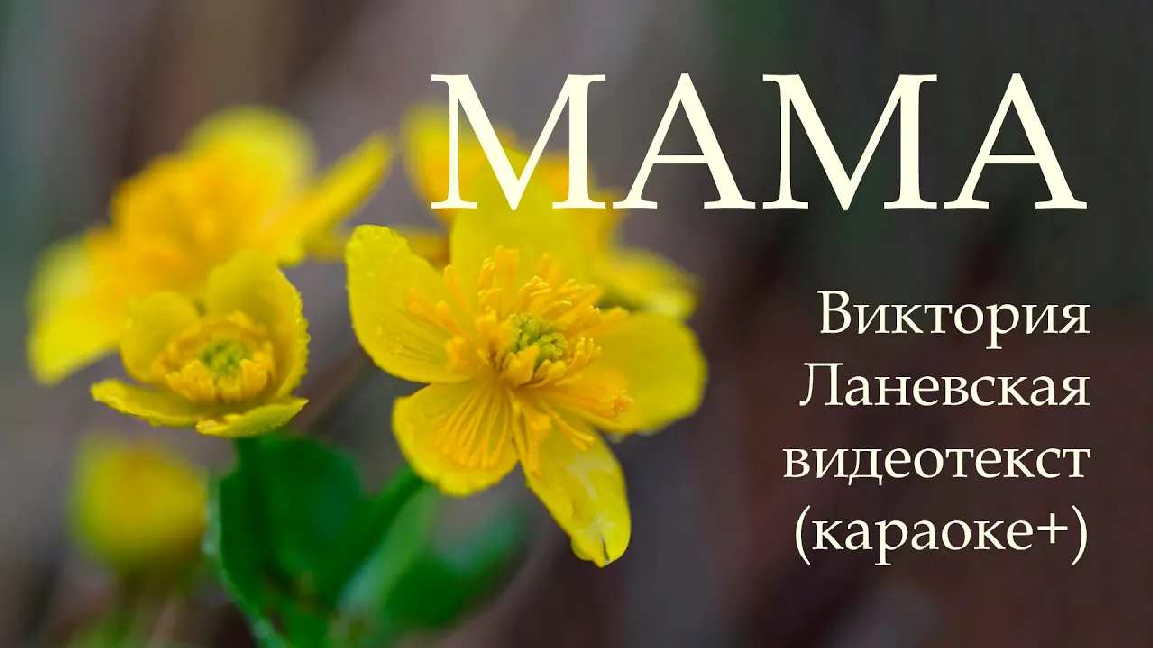 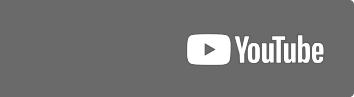 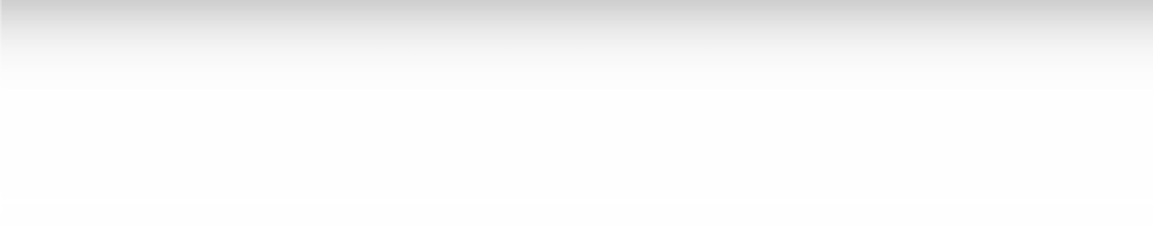 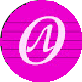 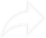 Песни про мамуЯндекс МузыкаМама (Вернуться в тот маленький город)	4:33Смотреть видео к статье:…Watch onСценарий праздника и концерта День матери в школе: "Моя мама лучше всех!"Опубликовано 16.10.2011 г.Некоторые файлы (разработки уроков, сценарии, поурочные планы) и информация, находящиеся на данном сайте, были найдены в сети ИНТЕРНЕТ, как свободно распространяемые, присланы пользователями сайта или найдены в альтернативных источниках, также использованы собственные материалы. Автор сайта не претендует на авторство ВСЕХ материалов. Если Вы являетесь правообладателем сценария, разработки урока, классного часа или другой информации, и условия на которых она представлена на данном ресурсе, не соответствуют действительности, просьба немедленносообщить с целью устранения правонарушения по адресу :	. Карта сайта - www.uroki.net При использовании материалов сайта - размещение баннера и активной ссылки-ОБЯЗАТЕЛЬНО!!!